Freiwillige Feuerwehr Linter e.V.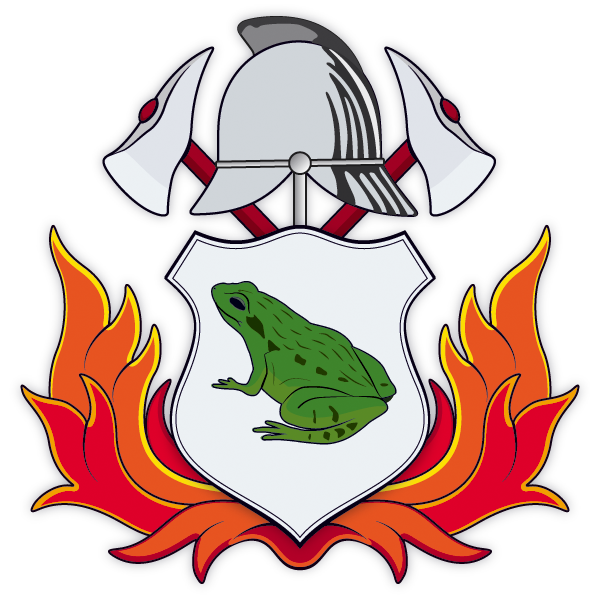 AufnahmeantragHiermit beantrage ich meine Aufnahme in die 
Freiwillige Feuerwehr Linter e.V. als förderndes Mitglied.Name:	     	Vorname:	     Straße:	     	Wohnort:	65550 LinterTelefon:	     	geb. am:	     Mobil:	     	E-Mail:	      Ich möchte Vereinsinfos per E-Mail erhalten............................................................................................................................(Ort, Datum, Unterschrift)SEPA-LastschriftmandatIch ermächtige die Freiwillige Feuerwehr Linter e.V., Zahlungen von meinem Konto mittels Lastschrift einzuziehen. Zugleich weise ich mein Kreditinstitut an, die von der Freiwilligen Feuerwehr Linter e.V. auf mein Konto gezogenen Lastschriften einzulösen.Das SEPA-Lastschriftmandat kann jederzeit widerrufen werden, und es erlischt bei Beendigung der Mitgliedschaft.Die Mitgliedschaft kann nur schriftlich beim Vorstand gekündigt werden. Bereits gezahlter Beitrag wird nicht zurückerstattet.Ich willige ein, dass meine persönlichen Daten zum Zwecke der Mitgliederverwaltung und zum Einzug des Jahresbeitrages elektronisch erfasst und verarbeitet werden. Eine Weitergabe an Dritte erfolgt nicht.Jahresbeitrag: 	18,00 € oder 	anderer Betrag:       € IBAN:	     BIC:	     	Kreditinstitut:      Falls abweichend vom Antragsteller (Name, Vorname, Anschrift):..............................................................................................................................(Ort, Datum, Unterschrift)Freiwillige Feuerwehr Linter e.V.Vorsitzender: Stephan Bruns, Eichenstraße 17, 65550 LinterKonto: IBAN: DE06 5115 0018 0014 0026 95 / BIC: HELADEF1LIM (Kreissparkasse Limburg)Gläubiger-Identifikationsnummer: DE98ZZZ00000555664